Sneaker drawingFor this task you are to produce 3 drawings.Using only your black felt tip pen you are to make the attached sneaker come to life using ALL of the mark making activities you learnt last week.  Hatching, x – hatching, stippling etc.Using a range of soft pencils (4B and up) you are to again, make the attached sneaker come to life!  HOMEWORK Part 1:  Find the oldest crummiest shoe you can find and draw it on a full page in your journal using EITHER the felt tip pen or your pencils, - no colour.Part 2:  Explain in your own words the rule of thirds.HOMEWORK DUE: FRY 18TH MARCH OATS 19TH MARCHFor all drawings please remember the rule of thirds as discussed in class!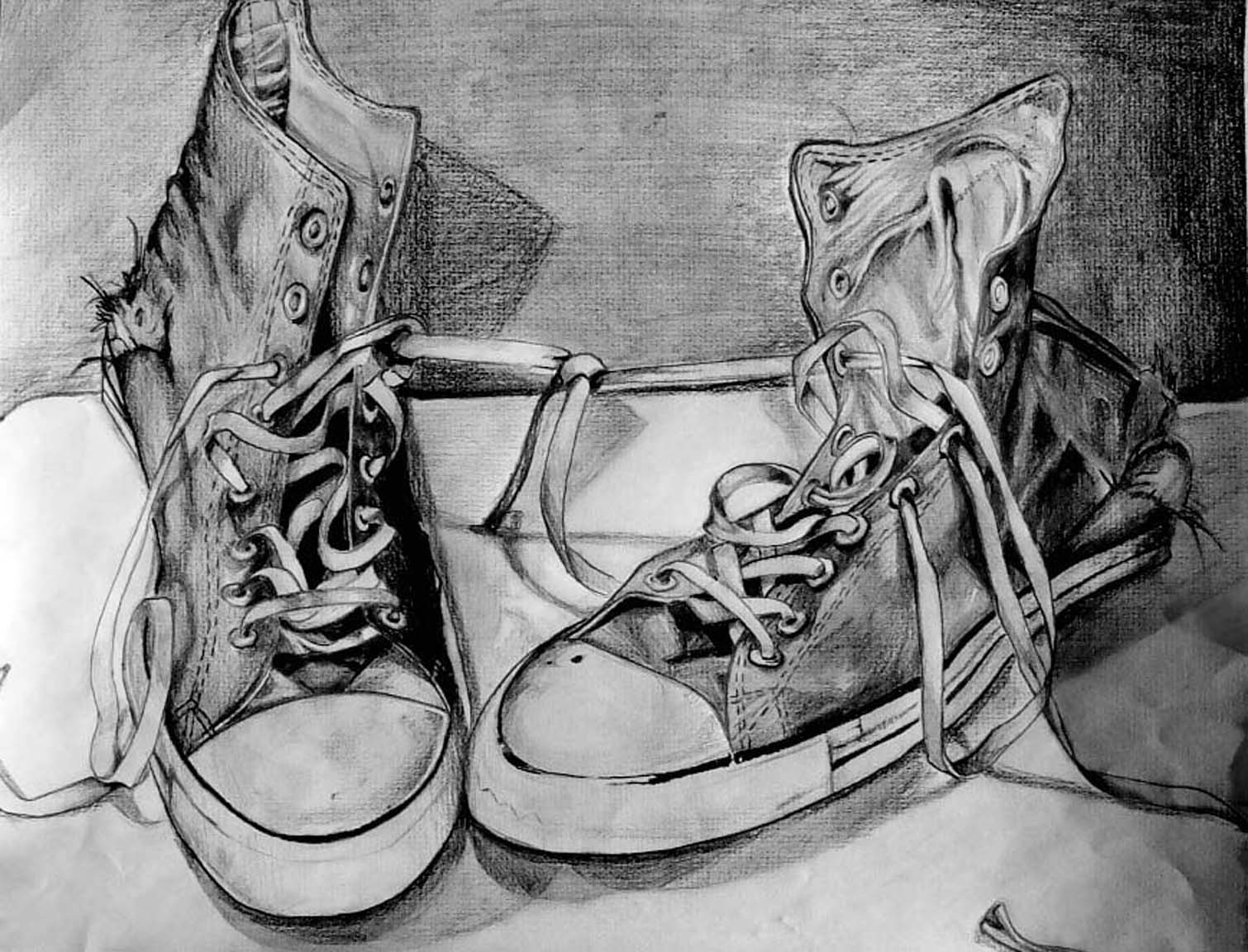 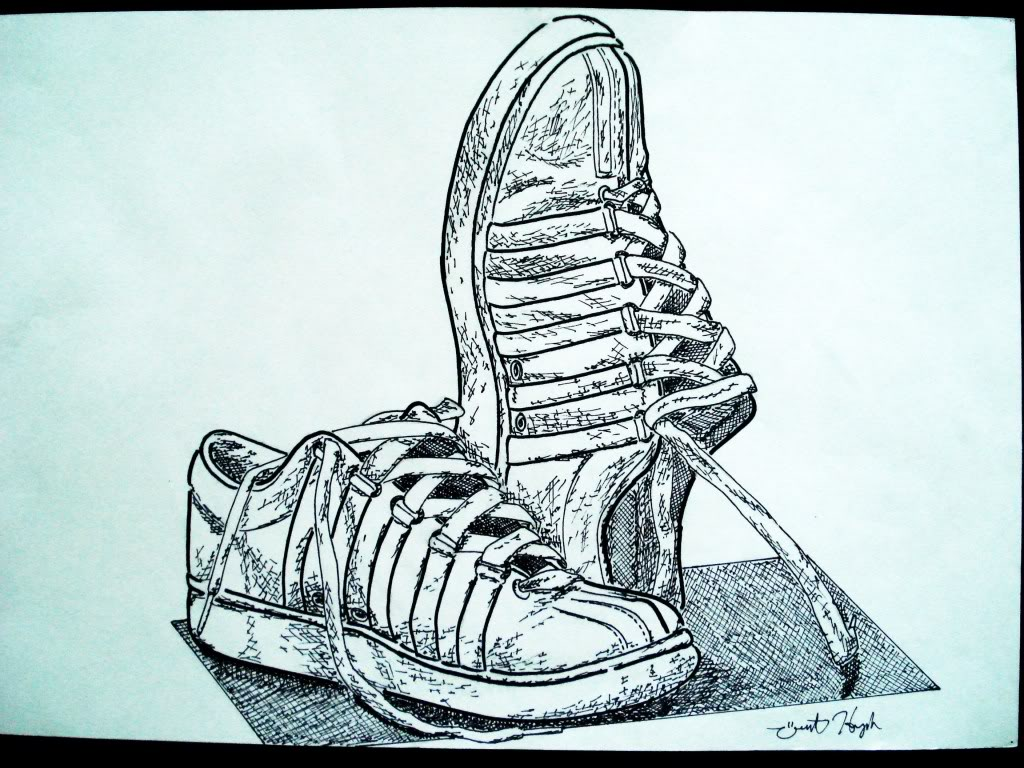 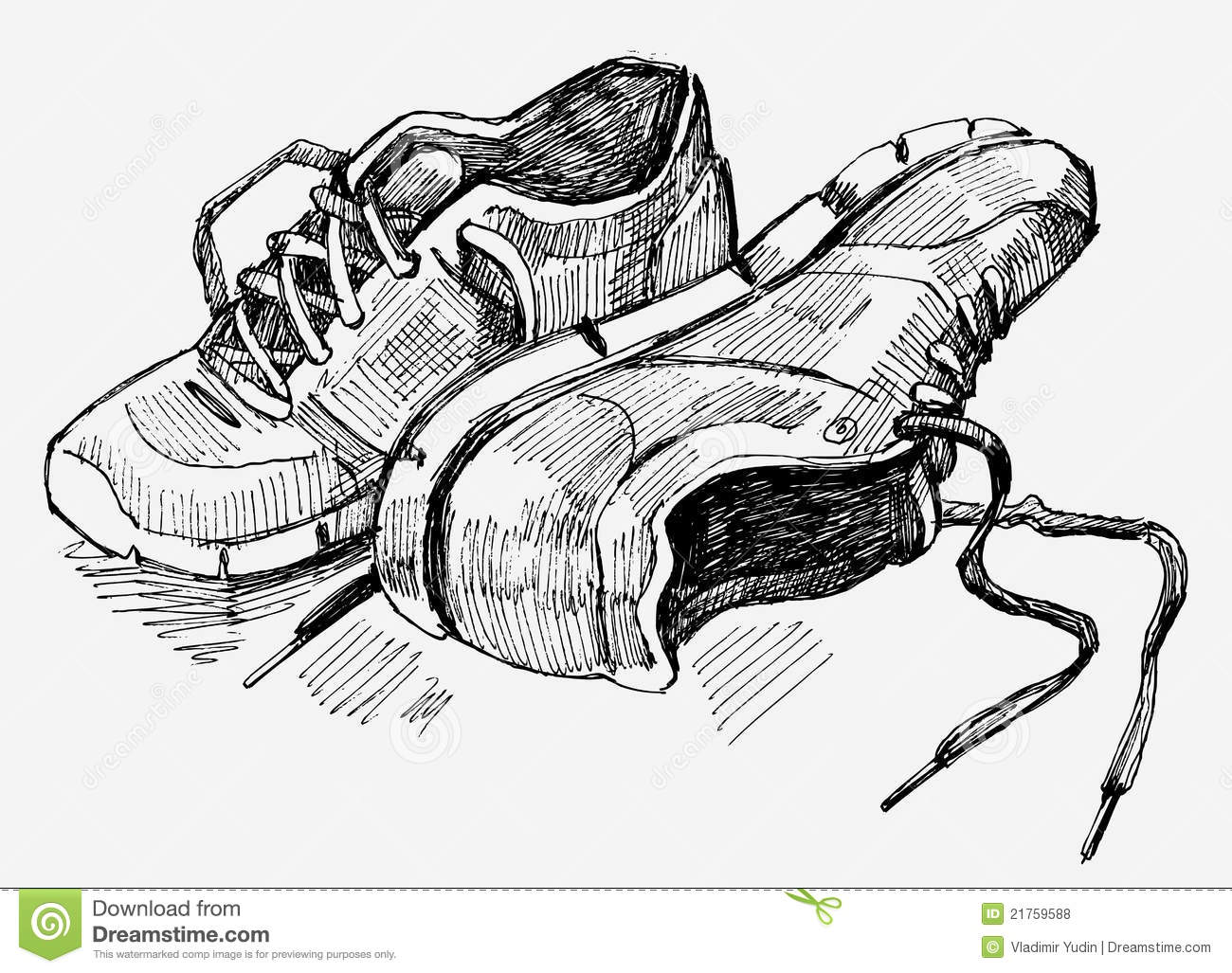 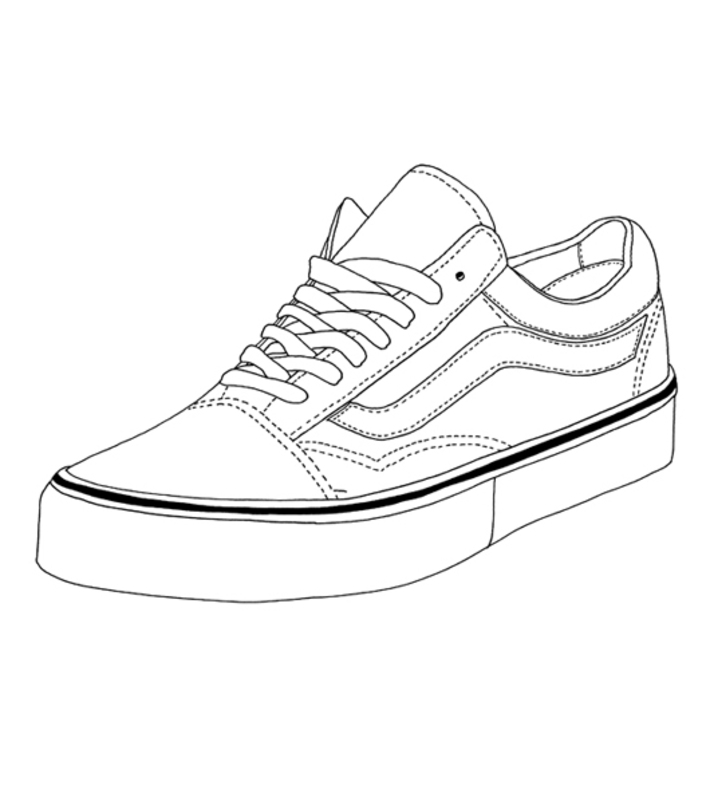 